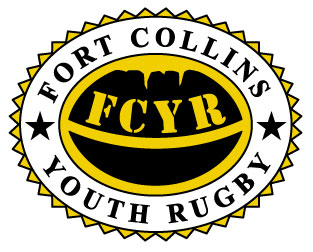 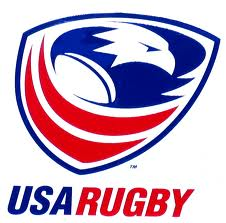 PLAY RUGBY!!!HIGH SCHOOL BOYS AGES 14-19ALL PLAYERS WELCOME - POSITIONS FOR EVERYONE         NO EXPERIENCE NEEDEDJOIN US ANYTIME!!!!       PRACTICE STARTS Jan 25thFORT COLLINS HAMMER RUGBY2015 Division II STATE CHAMPIONS!!!!!For More Information Contact:Mitch Bowers 988-7984  email: youth@fortrugby.comWeb Page: http://fortcollinsyouthrugby.orgENJOY USA FASTEST GROWING SPORT!!!!!!!